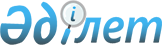 Қазақстан Республикасы Үкіметінің резервінен қаражат бөлу туралыҚазақстан Республикасы Үкіметінің 2009 жылғы 30 қарашадағы N 1956 Қаулысы

      "2009 - 2011 жылдарға арналған республикалық бюджет туралы" Қазақстан Республикасының 2008 жылғы 4 желтоқсандағы Заңына, "Бюджеттің атқарылуы және оған кассалық қызмет көрсету ережесін бекіту туралы" Қазақстан Республикасы Үкіметінің 2009 жылғы 26 ақпандағы N 220 қаулысына сәйкес Қазақстан Республикасының Үкіметі ҚАУЛЫ ЕТЕДІ:



      1. Қазақстан Республикасы Қаржы министрлігіне осы қаулыға қосымшаға сәйкес сот актілерін орындау үшін 2009 жылға арналған республикалық бюджетте соттардың шешімдері бойынша міндеттемелерді орындауға көзделген Қазақстан Республикасы Үкіметінің резервінен 348760091 (үш жүз қырық сегіз миллион жеті жүз алпыс мың тоқсан бір) теңге бөлінсін.



      2. Залал келтірген мемлекеттік органдар заңнамада белгіленген тәртіппен Қазақстан Республикасы Үкіметінің резервінен алынған қаражатты өтеу жөнінде шаралар қабылдасын.



      3. Осы қаулы қол қойылған күнінен бастап қолданысқа енгізіледі.      Қазақстан Республикасының

      Премьер-Министрі                           К. МәсімовҚазақстан Республикасы

Үкіметінің     

2009 жылғы 30 қарашадағы

N 1956 қаулысына

қосымша       

Орындалуға тиіс сот актілерінің тізбесі
					© 2012. Қазақстан Республикасы Әділет министрлігінің «Қазақстан Республикасының Заңнама және құқықтық ақпарат институты» ШЖҚ РМК
				Р/с

NСот органының атауы және шешім шығарылған күнТалапкерМемлекет кірісіне мемлекеттік баж шегерілген сомаМемлекет кірісіне мемлекет тік баж(теңге)123451Астана қаласының Сарыарқа аудандық сотының 2009 жылғы 11 наурыздағы шешімі,

Астана қалалық сотының азаматтық істер жөніндегі алқасының 2009 жылғы 21 сәуірдегі қаулысы,

Астана қаласының Сарыарқа аудандық сотының 2009 жылғы 11 маусымдағы ұйғарымы.Т.М. Телицына1415372Астана қаласының Сарыарқа аудандық сотының 2009 жылғы 3 сәуірдегі шешімі,

Астана қалалық сотының азаматтық істер жөніндегі алқасының 2009 жылғы 12 мамырдағы қаулысы,

Астана қаласының Сарыарқа аудандық сотының 2009 жылғы 10 шілдедегі ұйғарымыЕ.А. Оспанов8123653Қызылорда облысының Арал аудандық сотының 2009 жылғы 26 ақпандағы шешімі,

Қызылорда облыстық сотының азаматтық істер жөніндегі алқасының 2009 жылғы 8 сәуірдегі қаулысыН.К. Қаныбетов3300004Қарағанды облысының Сәтпаев қалалық сотының 2009 жылғы 6 ақпандағы шешімі,

арағанды облыстық сотының азаматтық істер жөніндегі алқасының 2009 жылғы 1 сәуірдегі қаулысы,

Қарағанды облысының Сәтпаев қалалық сотының 2009 жылғы 18 маусымдағы ұйғарымыЖ.Ж. Бақтыбаев5006005Қарағанды қаласының Қазыбек би ауданы N 2 аудандық сотының 2009 жылғы 27 ақпандағы шешімі,

Қарағанды облыстық сотының азаматтық істер жөніндегі алқасының 2009 жылғы 22 сәуірдегі қаулысыА.Е. Әбенов3000006Астана қаласының Сарыарқа аудандық сотының 2009 жылғы 10 наурыздағы шешімі,

Астана қалалық сотының азаматтық істер жөніндегі алқасының 2009 жылғы 21 сәуірдегі қаулысы,

Астана қалалық сотының қадағалау алқасының 2009 жылғы 17 қыркүйектегі қаулысыГ.И. Аксенова1800007Алматы қаласының Алмалы аудандық сотының 1997 жылғы 14 тамыздағы шешімі,

Алматы қаласының Алмалы аудандық сотының 2002 жылғы 8 наурыздағы ұйғарымы,

Алматы қалалық сотының қадағалау алқасының 2004 жылғы 23 ақпандағы қаулысы,

Астана қаласының Сарыарқа аудандық сотының 2007 жылғы 14 қыркүйектегі ұйғарымыЕ.И. Пак2009 жылғы шілде айынан бастап желтоқсан айын қоса алғандағы кезеңге - 345608Астана қаласының Сарыарқа аудандық сотының 2003 жылғы 15 қыркүйектегі шешімі,

Астана қалалық сотының азаматтық істер жөніндегі алқасының 2003 жылғы 9 желтоқсандағы қаулысы,

Астана қалалық сотының қадағалау алқасының 2005 жылғы 30 маусымдағы қаулысыФ.М. Кәрімов2009 жылғы шілде айынан бастап желтоқсан айын қоса алғандағы кезеңге - 1874649Алматы қаласының Алмалы аудандық сотының 1997 жылғы 10 қыркүйектегі шешімі,

Алматы қаласының Алмалы аудандық сотының 2002 жылғы 11 сәуірдегі ұйғарымы,

Астана қаласының Алматы аудандық сотының 2003 жылғы 24 желтоқсандағы ұйғарымы,

Астана қаласының Алматы аудандық сотының 2005 жылғы 10 маусымдағы ұйғарымыЮ.И. Литвиненко2009 жылғы шілде айынан бастап желтоқсан айын қоса алғандағы кезеңге - 2666710Шығыс Қазақстан облысы Семей қалалық сотының 2009 жылғы 20 сәуірдегі шешімі,

Шығыс Қазақстан облыстық сотының азаматтық істер жөніндегі алқасының 2009 жылғы 4 маусымдағы қаулысы,

Шығыс Қазақстан облысы Семей қалалық сотының 2009 жылғы 15 шілдедегі ұйғарымыГ.И. Мешкова

О.В. Корнева403905

38958211Жамбыл облысы Тараз қалалық сотының 2009 жылғы 19 наурыздағы шешімі,

Жамбыл облыстық сотының азаматтық істер жөніндегі алқасының 2009 жылғы 2 маусымдағы қаулысы,

Жамбыл облысы Тараз қалалық сотының 2009 жылғы 17 шілдедегі ұйғарымыЖ.О. Бейсенов50000012Алматы қаласының Алмалы аудандық сотының 2008 жылғы 28 мамырдағы шешімі,

Алматы қалалық сотының азаматтық істер жөніндегі алқасының 2009 жылғы 9 маусымдағы қаулысы,

Алматы қалалық сотының қадағалау алқасының 2009 жылғы 24 маусымдағы қаулысыД.А. Аймағамбет71120013Алматы қаласының Медеу аудандық сотының 2009 жылғы 9 сәуірдегі шешімі,

Алматы қалалық сотының азаматтық істер жөніндегі алқасының 2009 жылғы 9 маусымдағы қаулысы,

Алматы қаласының Медеу аудандық сотының 2009 жылғы 26 маусымдағы ұйғарымыБ.Р. Қыдырғожаев75000014Атырау облысы Мақат аудандық сотының 2008 жылғы 14 қазандағы шешімі,

Атырау облысы Мақат аудандық сотының 2008 жылғы 6 қарашадағы ұйғарымыА.Ж. Сисенбердиев10058415Қостанай облысы Қостанай қалалық N 2 сотының 2008 жылғы 4 қыркүйектегі ұйғарымы,

Қостанай облысы Қостанай қалалық N 2 сотының 2008 жылғы 13 қазандағы ұйғарымыИ.В. Новиков6360416Шығыс Қазақстан облысы Семей қалалық сотының 2006 жылғы 20 желтоқсандағы шешімі,

Шығыс Қазақстан облыстық сотының азаматтық істер жөніндегі алқасының 2007 жылғы 22 ақпандағы

қаулысы,

Шығыс Қазақстан облысы Семей қалалық сотының 2007 жылғы 13 сәуірдегі ұйғарымы,

Шығыс Қазақстан облыстық сотының қадағалау алқасының 2008 жылғы 5 желтоқсандағы қаулысыЕ.А. Рахымжанов310120517Астана қаласының Сарыарқа аудандық сотының 2008 жылғы 26 ақпандағы шешімі,

Астана қалалық сотының азаматтық істер жөніндегі алқасының 2008 жылғы 22 сәуірдегі қаулысы,

Астана қаласының Сарыарқа аудандық сотының 2008 жылғы 5 желтоқсандағы ұйғарымы"БИПЭК АВТО" ЖШС49855418Астана қаласының Сарыарқа аудандық сотының 2009 жылғы 21 шілдедегі шешімі,

Астана қалалық сотының азаматтық істер жөніндегі алқасының 2009 жылғы 15 қыркүйектегі қаулысыТ.С. Дүсіпжанова169661819Қызылорда облысының Арал аудандық сотының 2009 жылғы 8 маусымдағы шешімі,

Қызылорда облысының Арал аудандық сотының 2009 жылғы 22 шілдедегі ұйғарымы,

Қызылорда облыстық сотының қадағалау алқасының 2009 жылғы 17 қыркүйектегі қаулысыН.Қ. Қаныбетов9763472929020Жамбыл облысы Т.Рысқұлов аудандық сотының 2008 жылғы 23 мамырдағы шешімі,

Жамбыл облыстық сотының азаматтық істер жөніндегі алқасының 2009 жылғы 9 шілдедегі қаулысы,

Жамбыл облыстық сотының қадағалау алқасының 2009 жылғы 21 мамырдағы қаулысыТ. Расилов50054621Жамбыл облысы Тараз қалалық сотының 2009 жылғы 23 ақпандағы шешімі,

Жамбыл облыстық сотының азаматтық істер жөніндегі алқасының 2009 жылғы 19 мамырдағы қаулысы,

Жамбыл облысы Тараз қалалық сотының 2009 жылғы 8 маусымдағы ұйғарымы,

Жамбыл облыстық сотының қадағалау алқасының 2009 жылғы 22 қазандағы қаулысыА.Н. Жұмаділов221208722Астана қаласының мамандандырылған ауданаралық экономикалық сотының 2006 жылғы 10 шілдедегі шешімі,

Астана қалалық сотының азаматтық істер жөніндегі алқасының 2006 жылғы 6 қыркүйектегі қаулысы,

Астана қалалық сотының қадағалау алқасының 2007 жылғы 29 тамыздағы қаулысы,

Қазақстан Республикасы Жоғарғы Сотының қадағалау алқасының 2008 жылғы 16 қаңтардағы қаулысы,

Астана қаласының мамандандырылған ауданаралық экономикалық сотының 2009 жылғы 26 наурыздағы ұйғарымы"Қаражанбасмұнай" АҚ8168931423Астана қаласының мамандандырылған ауданаралық экономикалық сотының 2007 жылғы 23 қарашадағы шешімі,

Астана қалалық сотының азаматтық істер жөніндегі алқасының 2008 жылғы 16 қаңтардағы қаулысы,

Қазақстан Республикасы Жоғарғы Сотының қадағалау алқасының 2008 жылғы 17 қыркүйектегі қаулысы,

Астана қаласының мамандандырылған ауданаралық экономикалық сотының 2009 жылғы 26 наурыздағы ұйғарымы"ПетроҚазақстан Құмкөл Ресорсиз" АҚ836906124Астана қаласының мамандандырылған ауданаралық экономикалық сотының 2007 жылғы 12 қарашадағы шешімі,

Астана қалалық сотының азаматтық істер жөніндегі алқасының 2007 жылғы 12 желтоқсандағы қаулысы,

Астана қалалық сотының қадағалау алқасының 2008 жылғы 25 қарашадағы қаулысы,

Қазақстан Республикасы Жоғарғы Сотының қадағалау алқасының 2009 жылғы 11 ақпандағы қаулысы,

Астана қаласының мамандандырылған ауданаралық экономикалық сотының 2009 жылғы 26 наурыздағы ұйғарымы"СНПС-Ақтөбемұнайгаз" АҚ7687737025Қызылорда облысы мамандандырылған ауданаралық экономикалық сотының 2006 жылғы 28 шілдедегі шешімі,

Қызылорда облыстық сотының азаматтық істер жөніндегі алқасының 2006 жылғы 13 қыркүйектегі қаулысы,

Қызылорда облысы мамандандырылған ауданаралық экономикалық сотының 2007 жылғы 3 мамырдағы ұйғарымы,

Қызылорда облысы мамандандырылған ауданаралық экономикалық сотының 2008 жылғы 11 желтоқсандағы ұйғарымы"Торғай-Петролеум" АҚ143887326Алматы қаласының мамандандырылған ауданаралық экономикалық сотының 2008 жылғы 28 ақпандағы шешімі,

Алматы қалалық сотының азаматтық істер жөніндегі алқасының 2008 жылғы 30 сәуірдегі қаулысы,

Алматы қалалық сотының қадағалау алқасының 2008 жылғы 6 тамыздағы қаулысы,

Алматы қалалық сотының қадағалау алқасының 2008 жылғы 14 қазандағы қаулысы,

Қазақстан Республикасы Жоғарғы Сотының қадағалау алқасының 2009 жылғы 8 қаңтардағы қаулысы,

Алматы қаласының мамандандырылған ауданаралық экономикалық сотының 2009 жылғы 6 сәуірдегі ұйғарымы,

Алматы қалалық сотының азаматтық істер жөніндегі алқасының 2009 жылғы 3 маусымдағы қаулысы"Қазақстан Республикасы Ұлттық Банкінің Банкноттық фабрикасы" РМК8401603627Астана қалалық сотының 2008 жылғы 1 тамыздағы шешімі,

Қазақстан Республикасы Жоғарғы Сотының азаматтық істер жөніндегі алқасының 2008 жылғы 16 қыркүйектегі қаулысы,

Астана қалалық сотының 2009 жылғы 16 қаңтардағы ұйғарымы"ЯССЫ" АҚ256852128Астана қалалық сотының 2005 жылғы 17 қазандағы шешімі,

Қазақстан Республикасы Жоғарғы Сотының азаматтық істер жөніндегі алқасының 2005 жылғы 2 желтоқсандағы қаулысы,

Астана қалалық сотының 2008 жылғы 15 желтоқсандағы ұйғарымы"Қазақстан тeмip жолы" ұлттық компаниясы АҚ6660397229Астана қалалық сотының 2006 жылғы 6 сәуірдегі шешімі,

Қазақстан Республикасы Жоғарғы Сотының азаматтық істер жөніндегі алқасының 2006 жылғы 24 мамырдағы қаулысы,

Қазақстан Республикасы Жоғарғы Сотының қадағалау алқасының 2007 жылғы 18 шілдедегі қаулысы,

Астана қалалық сотының 2008 жылғы 12 желтоқсандағы ұйғарымы"Паркер Дриллинг Компани Интернэшнл Лимитед" компаниясы12750229Жиыны:Жиыны:34873080129290Жалпы сомасы:Жалпы сомасы:348760091